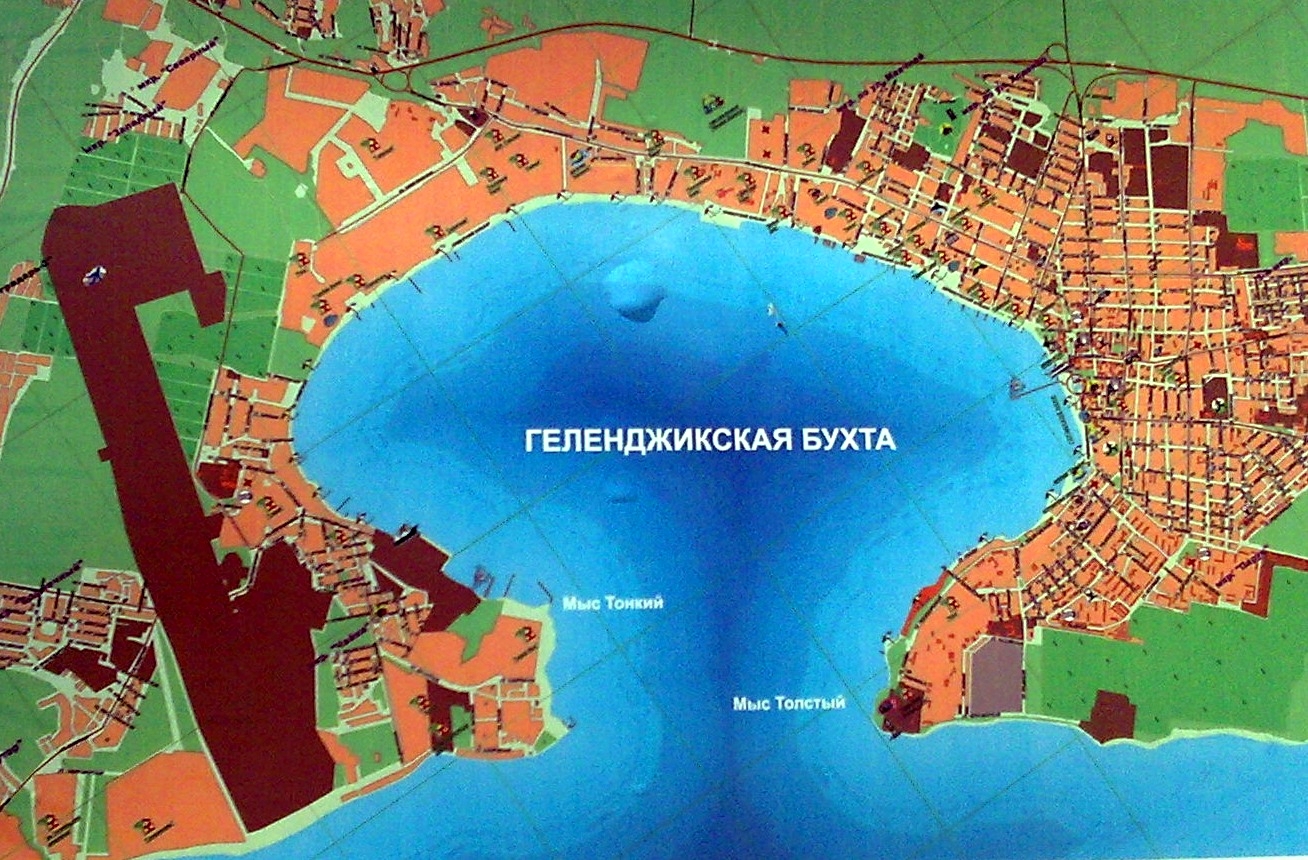                  ООО «Нива-Тур» г.Екатеринбург  приглашает студентов  и педагогов общеобразовательных учреждений для работы в должности вожатых и воспитателей   в детском  оздоровительном лагере «Нива», г. Геленджик, Краснодарского края, на период:  с 23.06. – 17.07.18г.   и с  05.08.-27.08.18г Официальное трудоустройство на период работы с детьми.По всем вопросам обращаться:  E-mail:  niva_boss@mail.ru,    тел. +7 912 24 70 553 или сообщение на сайте www.niva-tur.ru